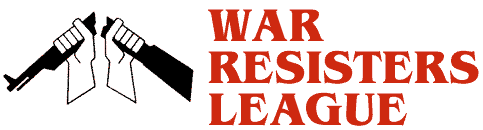 War Resisters League, Chicago ChapterMonday, April 15th11-1:00 PM  Federal Plaza, Dearborn + AdamsWe openly refuse to pay for war.  We will not wait for the U.S. government to end its wars.  We will not wait for government approval of our actions.  We are cutting our individual connection to war now either by refusing all those federal tax dollars that fund war, or just a portion of those tax dollars, or living below the taxable level.  We invite you to join us in this public act of civil disobedience to war and war funding.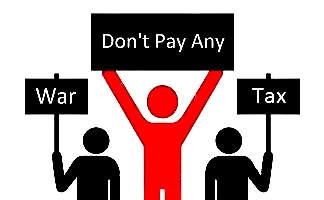 Don’t Pay War Tax DemonstrationWhere Your Income Tax Money Really Goes  www.nwtrcc.org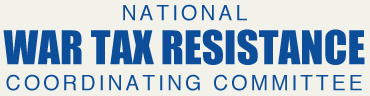 www.wrlchicago.org